УТВЕРЖДАЮОрганизатор торгов: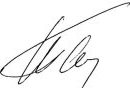 Моисеенко Геннадий Петрович____________________________ПРОТОКОЛ о признании открытых торгов в электронной формепо продаже имущества должникаСемерова Оксана Александровна(полное наименование юридического лица или фамилия имя отчество физического лица)несостоявшимися по причине отсутствия заявок на участие в торгахРАД-26376116 августа 2021 г.Заявка на проведение торгов № 126294Дата и время проведения торгов:  17.08.2021 г. 14:00:00.Организатор торгов: Моисеенко Геннадий Петрович.(полное наименование юридического лица или фамилия имя отчество физического лица)Оператор электронной торговой площадки: АО «Российский аукционный дом».Адрес электронной торговой площадки: www.lot-online.ruОрганизатор торгов сообщает, что в связи с отсутствием заявок на участие в торгах по продаже следующего имущества должника: Лот №2 - земельный участок 1378 кв.м. Земли населенных пунктов, для производственной базы. Установлено относительно ориентира по направлению на северо- запад. Почтовый адрес  ориентира: Приморский край, г. Спасск  Дальний, ул. Герцена, д. 22а, корпус №1), кад. №25:32:021102:1041, номер и дата госрегистрации права 25:32:021102:1041-25/004/2020-14 от 06.02.2020, (описание имущества)ТОРГИ ПРИЗНАНЫ НЕСОСТОЯВШИМИСЯ. Торги проводились в соответствии с Федеральным законом от 26 октября . №127-ФЗ «О несостоятельности (банкротстве)».